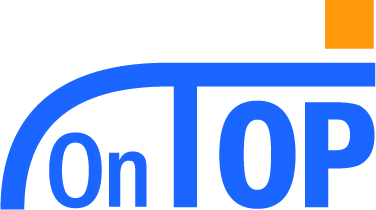 Eigenerklärung zur Bewerbung für das Programm OnTOP an der Universität Duisburg Essen – Fehlende Dokumente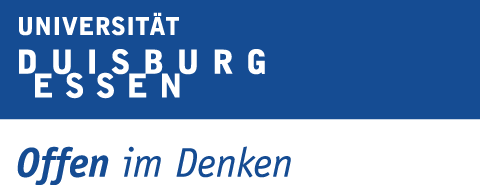 Familienname: 						Vorname: Meine Bewerbung für das Studienprogramm OnTOP|UDE ist leider unvollständig.Hiermit erkläre ich, dass ich die folgenden Dokumente zu meiner Bewerbung nicht vorlegen kann: den vollständig ausgefüllten und unterschriebenen Bewerbungsbogen  den vollständig ausgefüllten und unterschriebenen Antrag auf Zulassung zum Studium für ausländische Studienbewerber/-innen  Kopie des im Ausland erworbenen Abiturzeugnisses  Übersetzung des (im Ausland erworbenen) Hochschulzeugnisses Übersicht der Module/Bestandteile/Fächer des im Ausland absolvierten Studiums  Kopien der Sprachkursbescheinigungen und -zertifikate  Kopien der Arbeitszeugnisse eine detaillierte Auflistung der im Ausland studierten Studieninhalte (Welches Fach? Was wurde in diesem Fach gemacht?) mit dazugehöriger Übersetzung Falls Sie versucht haben, Ihren ausländischen Studienabschluss in Deutschland anerkennen zu lassen: Dokumente und Informationen zum Stand/Verlauf der Anerkennung (Anerkennungsbescheide und kontaktierte Anerkennungsstellen)  Angaben zum Aufenthaltsstatus (Kopie Ihres Aufenthaltstitels bzw. Reisepasses) Sonstiges, und zwar: Gründe für fehlende Unterlagen:                                         Ich  versichere hiermit die Richtigkeit der in dieser Eigenerklärung gemachten Angaben.Datum: 		Unterschrift: 